ДОАДМИНИСТРАТИВНИЯ РЪКОВОДИТЕЛ НА ОКРЪЖНА ПРОКУРАТУРА ГР. ВРАЦАЗ А Я В Л Е Н И Еот	ЕГН	, живущ в гр. (с.)	,ж.к	,ул	,тел.:	Уважаеми г-н Административен ръководител,Предоставям Ви за сведение Заповед № …………../….г. на председателя на Окръжен съд – Враца, за провеждане на професионалния ми стаж по чл. 297, ал.2, т.2 от ЗСВ, който ще се проведе в периода от …………. До ………………. в ОП - Враца/ОСлО при ОП - Враца.Към настоящото заявление, прилагам проект на индивидуален стажантски план за провеждане на професионалния стаж по чл.297, ал.2, т.2 от ЗСВ, за одобряване от определения от Вас наставник.Приложение: по текстаДата:		ПОДПИС:гр	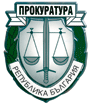                                                                                   Приложение № 3ПРОКУРАТУРА НА РЕПУБЛИКА БЪЛГАРИЯОКРЪЖНА ПРОКУРАТУРА ВРАЦА